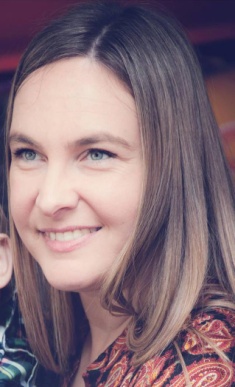 FORMACIÓN ACADÉMICA:Título Universitario: Licenciada en Gestión de la Calidad de la Educación. Universidad  del Salvador. Buenos Aires. 2008. Titulo Terciario: Profesor  en Inglés. Instituto Juan  N. Terrero. La Plata. 2003. Titulo Secundario: Bachiller en Gestión y Administración de Empresas. Colegio  Nacional Manuel Pardal. Saladillo 1996EXPERIENCIA DOCENTE:CARGO ACTUAL: Secretaria de Jefatura -  Jefatura de Educación - Región 24 Gestión Estatal desde 2017.Nivel Terciario: Profesor de Lengua y Cultura I en el Profesorado de Inglés en el      ISFD 16, Saladillo, 2010.Capacitador en el Programa Nacional de Formación Continua- Situada 2016-2018.Profesor en Inglés en Escuelas Primarias y Secundarias de Gestión Privada y Estatal Urbanas. 2000-2017CAPACIDADES Capacidad de adaptación con perfil multitaskingCompetencias digitales.Esfuerzo y lealtad.Habilidades organizativas y trabajo en equipo.Actitud proactividad y orientada a resultados.Excelente habilidades comunicativas en ingles